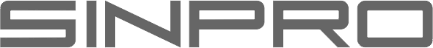 Sindicato de Profesionales de EPM y UNEResoluciones Ministerio de Trabajo N° 2836/20 Noviembre de 2002, 993/30 de Junio 2006 y 713/18 Abril de 2008SOLICITUD DE AFILIACIÓN A SINPROSolicito admisión como afiliado(a) a SINPRO y me comprometo a cumplir con los Estatutos del Sindicato. Autorizo, conforme a lo dispuesto en la Ley 1581 de 2012 y el Decreto 1377 de 2013, la utilización de estos datos para los fines de comunicación y campañas de promoción y fidelización por parte de SINPRO para afiliados (as).Este espacio será diligenciado por SINPRO:NOMBRES NOMBRES NOMBRES NOMBRES NOMBRES 1er APELLIDO1er APELLIDO1er APELLIDO1er APELLIDO1er APELLIDO1er APELLIDO1er APELLIDO2do APELLIDO2do APELLIDO2do APELLIDO2do APELLIDO2do APELLIDO2do APELLIDOSEXOREGISTROCÉDULACÉDULACÉDULACÉDULACÉDULAFECHA DE NACIMIENTOFECHA DE NACIMIENTOFECHA DE NACIMIENTOFECHA DE NACIMIENTOFECHA DE NACIMIENTOESTADO CIVILESTADO CIVILESTADO CIVILESTADO CIVILESTADO CIVILESTADO CIVILESTADO CIVILESTADO CIVIL# HIJOS (A SU CARGO)# HIJOS (A SU CARGO)VIVIENDAVIVIENDAVIVIENDAVIVIENDAVIVIENDAVIVIENDAVIVIENDACIUDADCIUDADCIUDADCIUDADCIUDADCIUDADCORREO PERSONALCORREO PERSONALCORREO PERSONALCORREO PERSONALEMPRESAEMPRESAEMPRESAEMPRESAEMPRESAEMPRESAFECHA INGRESO A LA EMPRESAFECHA INGRESO A LA EMPRESAFECHA INGRESO A LA EMPRESAFECHA INGRESO A LA EMPRESAFECHA INGRESO A LA EMPRESAFECHA INGRESO A LA EMPRESAFECHA INGRESO A LA EMPRESASEDESEDESEDESEDESEDESEDEGERENCIA- VICEPRESIDENCIA – DIRECCIÓN GERENCIA- VICEPRESIDENCIA – DIRECCIÓN GERENCIA- VICEPRESIDENCIA – DIRECCIÓN GERENCIA- VICEPRESIDENCIA – DIRECCIÓN GERENCIA- VICEPRESIDENCIA – DIRECCIÓN GERENCIA- VICEPRESIDENCIA – DIRECCIÓN GERENCIA- VICEPRESIDENCIA – DIRECCIÓN E – MAIL EMPRESAE – MAIL EMPRESAE – MAIL EMPRESAE – MAIL EMPRESAE – MAIL EMPRESAE – MAIL EMPRESAE – MAIL EMPRESAE – MAIL EMPRESAE – MAIL EMPRESAE – MAIL EMPRESACARGOCARGOTIPO DE CONTRATOTIPO DE CONTRATOTIPO DE CONTRATOPISO - OFICINAPISO - OFICINAPISO - OFICINAPISO - OFICINAPISO - OFICINATELÉFONO OFICINA TELÉFONO OFICINA TELÉFONO OFICINA TELÉFONO OFICINA TELÉFONO OFICINA TELÉFONO OFICINA TELÉFONO OFICINA TELÉFONO OFICINA TELÉFONO CELULARTELÉFONO CELULARTELÉFONO CELULARESTUDIOS REALIZADOSESTUDIOS REALIZADOSESTUDIOS REALIZADOSESTUDIOS REALIZADOSESTUDIOS REALIZADOSESTUDIOS REALIZADOSESTUDIOS REALIZADOSESTUDIOS REALIZADOSESTUDIOS REALIZADOSESTUDIOS REALIZADOSESTUDIOS REALIZADOSESTUDIOS REALIZADOSESTUDIOS REALIZADOSESTUDIOS REALIZADOSESTUDIOS REALIZADOSESTUDIOS REALIZADOSESTUDIOS REALIZADOSESTUDIOS REALIZADOSESTUDIOS REALIZADOSNIVELNIVELNIVELNIVELTÍTULO OBTENIDOTÍTULO OBTENIDOTÍTULO OBTENIDOTÍTULO OBTENIDOTÍTULO OBTENIDOTÍTULO OBTENIDOTÍTULO OBTENIDOTÍTULO OBTENIDOTÍTULO OBTENIDOTÍTULO OBTENIDOTÍTULO OBTENIDOTÍTULO OBTENIDOTÍTULO OBTENIDOTÍTULO OBTENIDOTÍTULO OBTENIDOEDUCACIÓN BÁSICA EDUCACIÓN BÁSICA EDUCACIÓN BÁSICA EDUCACIÓN BÁSICA TÉCNICOTÉCNICOTÉCNICOTÉCNICOTECNOLÓGICOTECNOLÓGICOTECNOLÓGICOTECNOLÓGICOPREGRADOPREGRADOPREGRADOPREGRADOESPECIALIZACIÓNESPECIALIZACIÓNESPECIALIZACIÓNESPECIALIZACIÓNMAESTRÍAMAESTRÍAMAESTRÍAMAESTRÍADOCTORADODOCTORADODOCTORADODOCTORADOFIRMA DEL SOLICITANTE FIRMA DEL SOLICITANTE FIRMA DEL SOLICITANTE FIRMA DEL SOLICITANTE FIRMA DEL SOLICITANTE FIRMA DEL SOLICITANTE FIRMA DEL SOLICITANTE FIRMA DEL SOLICITANTE FIRMA DEL SOLICITANTE FIRMA DEL SOLICITANTE NUMERO DE CÉDULA NUMERO DE CÉDULA NUMERO DE CÉDULA NUMERO DE CÉDULA NUMERO DE CÉDULA NUMERO DE CÉDULA NUMERO DE CÉDULA FECHA DE SOLICITUD DE AFILIACIÓN FECHA DE SOLICITUD DE AFILIACIÓN RECIBIDO PORFECHA DE RECEPCIÓN 